Bulletin d’inscription hors FPT pour les
agents des services déconcentrés de l’Etat :DREETS et DDETS-PPFormation à l’inspection-contrôle en protection de l’enfance7 et 8 novembre 2022Code : SKINS 001A retourner à : stefany.chihab@cnfpt.fr Tél. : 02 41 22 41 43 Identification personnelleMadame           Monsieur Nom usuel :        Nom patronymique :       Prénom :      Né(e) le :        à : .        (dépt :      )Adresse :       Code postal :             Ville :      Vous avez un handicap nécessitant une prise en charge logistique particulière :     oui  Non ORGANISME EMPLOYEUR/COLLECTIVITE TERRITORIALE (pour les élus)Nom :       Adresse :      Code postal :       Ville :      situation professionnelleLieu de travail (résidence administrative) :      Fonction :      		Service :      E-mail lisible obligatoire :      Téléphone professionnel :       		Téléphone portable :      Afin de vous délivrer une attestation de formation conforme, merci de nous indiquer à quel titre cette formation est suivie :Professionnalisation au 1er emploi                          Professionnalisation tout au long de la vie Prise de poste à responsabilité 	Formation de perfectionnement 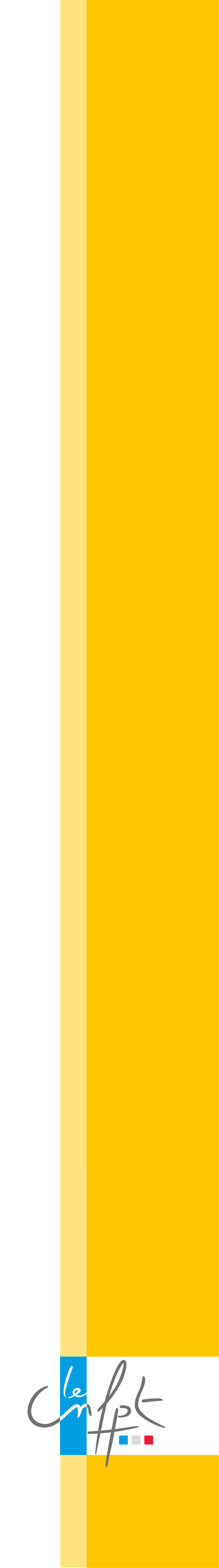 Date      Signature StagiaireSignature Organisme